Publicado en Barcelona el 09/12/2020 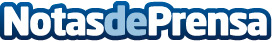 QUIONIA INFORMATION SYSTEM, la solución de gestión documental de Simbioe, cierra el último trimestre de 2020 con tres nuevos clientes del sector sociosanitario y aseguradorSon la Fundació Sanitaria Sant Francesc d’Assís, el Parc Sanitari Pere Virgili y HNA, una mutualidad especializada en arquitectos y químicos. Lanzada en 2017, QUIONIA INFORMATION SYSTEM SYSTEM (IS), es un aplicativo 100% Cloud que aglutina en una sola herramienta toda la documentación del inmueble, el libro del edificio, e implantada en más de 500 edificios en toda EspañaDatos de contacto:Agencia de Comunciación de Simbioe619 345 761Nota de prensa publicada en: https://www.notasdeprensa.es/quionia-information-system-la-solucion-de Categorias: Medicina Cataluña E-Commerce Software Seguros Arquitectura http://www.notasdeprensa.es